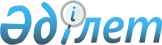 О внесении изменений и дополнений в постановление Правительства Республики Казахстан от 30 ноября 2007 года № 1155-1
					
			Утративший силу
			
			
		
					Постановление Правительства Республики Казахстан от 31 марта 2009 года № 452. Утратило силу постановлением Правительства Республики Казахстан от 14 апреля 2010 года № 302

      Сноска. Утратило силу постановлением Правительства РК от 14.04.2010 № 302.      Правительство Республики Казахстан ПОСТАНОВЛЯЕТ : 



      1. Внести постановление Правительства Республики Казахстан от 30 ноября 2007 года № 1155-1 "Об утверждении Программы развития "электронного правительства" Республики Казахстан на 2008 - 2010 годы" следующие изменения и дополнения: 



      в Программе развития "электронного правительства" Республики Казахстан на 2008 - 2010 годы, утвержденной указанным постановлением: 



      в строке "Необходимые ресурсы и источники финансирования" раздела 1 . "Паспорт Программы" цифры "17 968 226", "11 771 595", "4 866 664", "1 309 964" заменить соответственно цифрами "22952853", "13053606", "7822020", "2077227"; 



      в абзаце третьем раздела 6 . "Необходимые ресурсы и источники их финансирования" цифры "17 968 226", "11 771 595", "4 866 664", "1 309 964" заменить соответственно цифрами "22952853", "13053606", "7822020", "2077227"; 



      в разделе 8 . "План мероприятий по реализации Программы развития "электронного правительства" Республики Казахстан на 2008 - 2010 годы": 



      в подразделе 1. "Создание государственной автоматизированной системы управления ресурсами": 



      строки, порядковые номера 1, 2, 3, 4, исключить; 



      в строке, порядковый номер 6, цифры "2009**; 2010**" заменить цифрами "2009 - 391841; 2010 - 70070"; 



      в строке, порядковый номер 8: 



      слова "Информация в Правительство Республики Казахстан" заменить словами "Акт ввода в промышленную эксплуатацию Ситуационного центра"; 



      аббревиатуру "АИС," исключить; 



      слова "4 квартал 2009 года" заменить словами "4 квартал 2010 года"; 



      слова "2009 - Согласно ТЭО***" заменить цифрами "2010 - 200128"; 



      в подразделе 2. "Автоматизация базовых категорий государственных услуг": 



      в строке, порядковый номер 1.1: 



      после аббревиатуры "АИС" дополнить словами ", заинтересованные государственные органы"; 



      цифры "2008 - 68596; 2009 - Согласно ТЭО***" заменить цифрами "2008 - 93597; 2009 - 99778"; 



      строки, порядковые номера 1.2, 2, изложить в следующей редакции: 

"                                                                "; 



      строку, порядковый номер 3.1, изложить в следующей редакции: 

"                                                               "; 

      строки, порядковые номера 3.2, 4, 4.1, 4.2, 6.1, 6.3, исключить; 



      в строке, порядковый номер 9.2, цифры "2009**" заменить цифрами "2009 - 734054"; 



      в строке, порядковый номер 10, цифры "2008 - 448570; 2009 - 665722; 2010 - 414542" заменить цифрами "2008 - 401435; 2009 - 414135; 2010 - 269713"; 



      в строке, порядковый номер 11, цифры "2009 - 147820; 2010 - 28825" заменить цифрами "2008 - 58250; 2009 - 183421; 2010 - 75861"; 



      строки, порядковые номера 12.1, 12.2, 12.3, изложить в следующей редакции: 

"                                                             "; 

      в подразделе 3. "Развитие базовой инфраструктуры ЭП и механизмов доступа": 



      в строке, порядковый номер 1, слова "МОН, АО "НК "Kazsatnet" (по  согласованию)" заменить словами "АИС, местные исполнительные органы, АО "Зерде" (по согласованию)"; 



      строки, порядковые номера 2, 3.2, 3.3, исключить; 



      в строке, порядковый номер 3.1, цифры "2008 - 569912" заменить цифрами "2008 - 556781"; 



      в строке, порядковый номер 4, цифры "2008 - 394213; 2009 - 744213; 2010 - 320000" заменить цифрами "2008 - 394212; 2009 - 521000"; 



      в строке, порядковый номер 5, цифры "2008 - 192979; 2009 - 442979; 2010 - 250000" заменить цифрами "2008 - 170354; 2009 - 217946"; 



      в строке, порядковый номер 6, слова "2008 - 89898; 2009**; 2010 - Не требуются" заменить цифрами "2008 - 387123; 2009 - 102455; 2010 - 126085"; 



      в подразделе 4. "Развитие базовых компонентов ЭП": 



      в строке, порядковый номер 1.1, слова "2008 - 161941; 2009 - Согласно ТЭО***; 2010 - Согласно ТЭО***" заменить цифрами "2008 - 159816; 2009 - 298700"; 



      в строке, порядковый номер 1.2, цифры "2008 - 108318" заменить цифрами "2008 - 97707; 2009 - 61000"; 



      в строке, порядковый номер 2: 



      слова "Развить Инфраструктуру" заменить словами "Создание инфраструктуры"; 



      цифры "2008 - 839913; 2009 - 857831" заменить цифрами "2008 - 364746; 2009 - 64350"; 



      в строке, порядковый номер 3, цифры "2009 - 148750; 2010 - 35500" исключить; 



      в строке, порядковый номер 5.1, цифры "2008 - 211262; 2009 - 1174942,832" заменить цифрами "2009 - 1174943"; 



      в строке, порядковый номер 5.2, слова "2009 - Согласно ТЭО***" заменить цифрами "2009 - 10000"; 



      строку, порядковый номер 6, исключить; 



      в подразделе 5. "Разработка архитектуры и формирование социальных институтов ЭП, развитие базы стандартов в сфере ИКТ": 



      строки, порядковые номера 1, 5, исключить; 



      в строке, порядковый номер 2, после аббревиатуры "МЮ," дополнить аббревиатурой "МЭБП,"; 



      в строке, порядковый номер 3, слова "2009 - Согласно ТЭО***; 2010 - Согласно ТЭО***" заменить цифрами "2009 - 15000"; 



      в строке, порядковый номер 4, слова "2009 - Согласно ТЭО***; 2010 - Согласно ТЭО***" заменить цифрами "2009 - 48000"; 



      в строке, порядковый номер 6, слова "4 квартал 2008 года" заменить словами "2 квартал 2009 года"; 



      в подразделе 6. "Обеспечение нормативной правовой базы развития ЭП": 



      строку, порядковый номер 2, изложить в следующей редакции: 

"                                                                 "; 



      строки, порядковые номера 3, 4, 6, исключить; 



      в подразделе 7. "Создание и внедрение системы мониторинга и контроля состояния и развития ЭП": 



      строку, порядковый номер 1, исключить; 



      в строке, порядковый номер 2 после аббревиатуры "АИС," дополнить аббревиатурой "МЭБП,"; 



      в строке "Всего по Программе в том числе:" цифры "11771595", "4866664", "1309", "96417968226" заменить соответственно цифрами "13053606", "7822020", "2077227", "22952853"; 



      строку, "Расшифровка аббревиатур", дополнить абзацем следующего содержания: 

      "АО "Зерде" - Национальный инфокоммуникационный холдинг "Зерде". 



      2. Настоящее постановление вводится в действие со дня подписания.       Премьер-Министр 

      Республики Казахстан                       К. Масимов 
					© 2012. РГП на ПХВ «Институт законодательства и правовой информации Республики Казахстан» Министерства юстиции Республики Казахстан
				1.2 Создание ИИС 

для Центров 

обслуживания 

населения Информация в 

Правительство 

Республики 

Казахстан АИС, МЮ, 

заинтересо- 

ванные 

государ- 

ственные 

органы 4 квартал 

2010 года 2008 - 

1074500; 

2009 - 

870000; РБ 2 Создание 

информацион- 

ной системы 

«ТАИС» и 

«Электронная 

таможня» Информация в 

АИС МФ 4 квартал 

ежегодно 2008- 

1260756; 

2009- 

733758; 

2010- 

500000 РБ 3.1 Модернизация 

информацион- 

ных систем налоговых 

органов, связанных 

с изменением 

налогового 

законодатель- 

ства Информация 

в АИС МФ 4 квартал 

ежегодно 2008 - 

3164943; 

2009 - 

1270435; 

2010 - 

607392 РБ 12.1 Разработка ТЭО 

на подсистему 

«е-кадры» и 

«зарплата» ТЭО МФ, АДГС 4 квартал 

2008 года 2008* РБ 12.2 Разработка 

Программного 

обеспечения 

«е- кадры» и 

«зарплата» Программное 

обеспечение 

«е-кадры» и 

«зарплата» МФ, АДГС 4 квартал 

2009 года 2009 - 

586204 РБ 12.3 Внедрение 

Программного 

обеспечения 

«е- кадры» и 

«зарплата» Функциони- 

рование 

подсистемы 

АСУР ЭП 

«е- кадры» и 

«зарплата» МФ, АДГС 4 квартал 

2010 года 2010 - 

227978 РБ 2. Разработать 

концепцию и проект 

Закона Республики 

Казахстан «О внесе- 

нии изменений и до- 

полнений в некото- 

рые законодательные 

акты по вопросам 

развития «электрон- 

ного правительства» Внесение 

концепции 

ЗРК на 

МВК АИС, 

МЭБП, 

заинте- 

ресованные 

государст- 

венные 

органы 4 

квартал 

2008 

года 2008 - не тре- 

буется; 

2009 - 

не тре- 

буется; Не тре- 

буется 